                      «УТВЕРЖДАЮ»
Директор МКОУ «Чинарская СОШ №1» /Гусаева У.М.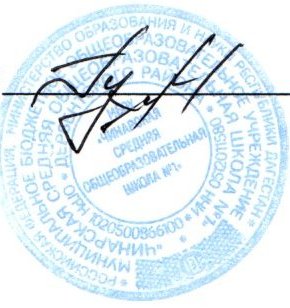    Положение о физоргах спортивного клуба в МКОУ «Чинарская СОШ №1»
Цели и задачи1.1. Выполнение условий положения о спортивном клубе в МКОУ «Чинарская СОШ №1»1.2. Усовершенствовать взаимодействие физоргов, классных руководителей и других членов Клуба. 1.3. Сплочение коллектива в классах  и клубе в целом. Общие положения2.1. Физорг избирается из учащихся класса сроком на один год большинством голосов. 2.2. В случае не удовлетворительной работы физорга, классный руководитель собирает класс для переизбрания нового. 2.3. Классный руководитель контролирует и помогает физоргу в спортивной деятельности. Обязанности и работа физорга3.1. Физкультурный организатор выбирает из класса одного или несколько капитанов по основным видам спорта. Последние, в свою очередь, помогают физоргу в подготовке и участию команд в соревнованиях. 3.2. Физорг обязан участвовать во всех совещаниях клуба. 3.3. Физорг принимает активное участие в спортивной жизни класса: предупреждает ребят о спортивных мероприятиях и их условиях, о необходимости соответствующей формы и настроя. Своевременно подает заявку судьям и отвечает за готовность команд к спортивным мероприятиям. 3.4. Физорг на перемене настраивает класс на урок физкультуры, проверяет наличие спортивной формы. На уроке физкультуры сдает рапорт, следит за дисциплиной и помогает преподавателю. 3.5. Физорг раз в четверть заполняет отчет о спортивных результатах класса. В нем отмечаются: участие каждого ученика в спортивных секциях в спортивном клубе; участие в соревнованиях за клуб или внутри клуба; успеваемость по физической культуре и спортивное прилежание. 3.6. После того, как классный руководитель ставит свою подпись, физорг отчитывается перед преподавателем физкультуры (руководитель Клуба делает общий отчет для руководителя образовательной организации). Права физорга.4.1. Физорг в своей работе может опираться на классного руководителя, на учителей физкультуры и членов Совета Клуба. 4.2. Физорг может настаивать на участии того или иного ученика класса в спортивном мероприятии.  4.3. Физорг также может исключить или заменить из состава команды участника, если это, по его мнению, необходимо для победы на соревновании. 4.4. Физорг может создавать спортивные команды и отстаивать их права на всех спортивных состязаниях. 4.5. Физорг может привлекать к спортивной подготовке команд родителей, тренеров, преподавателей и т. д. Награждение.5.1. За добросовестную работу физорг награждается призами и грамотами в конце учебного года (на общей линейке или на ежегодном празднике «День знаний»).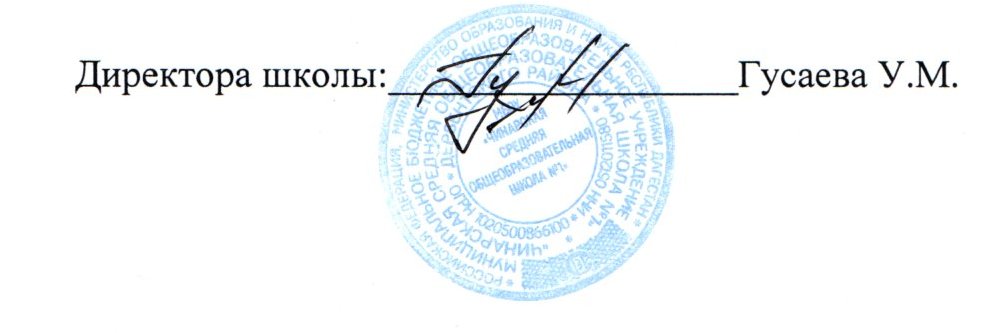 